Сумська міська радаVІII СКЛИКАННЯ       СЕСІЯРІШЕННЯвід                       2023 року  №         -МРм. СумиРозглянувши звернення громадянина, надані документи, відповідно до статей 12, 122, 123, 134 Земельного кодексу України, статті 5 Закону України «Про державну реєстрацію речових прав на нерухоме майно та їх обтяжень», абзацу другого частини четвертої статті 15 Закону України «Про доступ до публічної інформації», враховуючи рекомендації постійної комісії з питань архітектури, містобудування, регулювання земельних відносин, природокористування та екології Сумської міської ради (протокол від                      __ _________ 2023 року № __), керуючись пунктом 34 частини першої статті 26 Закону України «Про місцеве самоврядування в Україні», Сумська міська рада  ВИРІШИЛА:Відмовити Терещенко Василю Михайловичу () у наданні дозволу на розроблення проекту землеустрою щодо відведення земельної ділянки в оренду за адресою: м. Суми, провулок Горобиновий, 8, орієнтовною площею 0,1000 га, під будівництво і обслуговування житлового будинку та господарських споруд (присадибна ділянка) (під житловим будинком) у зв’язку з невідповідністю місця розташування земельної ділянки вимогам законів та прийнятих відповідно до них нормативно-правових актів, а саме: - у зв’язку з відсутністю реєстрації права власності на жилий будинок, що розташований на зазначеній земельній ділянці, обов’язковість якого передбачено статтею 5 Закону України «Про державну реєстрацію речових прав на нерухоме майно та їх обтяжень», що суперечить абзацу другому частини другої статті 134 Земельного кодексу України (не підлягають продажу, передачі в користування на конкурентних засадах (на земельних торгах) земельні ділянки державної чи комунальної власності у разі: розташування на земельних ділянках об'єктів нерухомого майна (будівель, споруд), що перебувають у власності фізичних або юридичних осіб).Сумський міський голова					      Олександр ЛИСЕНКОВиконавець: Клименко ЮрійІніціатор розгляду питання - постійна комісія з питань архітектури, містобудування, регулювання земельних відносин, природокористування та екології Сумської міської радиПроєкт рішення підготовлено Департаментом забезпечення ресурсних платежів Сумської міської ради.Доповідач – Клименко Юрій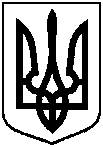 Проєкт оприлюднено«__»_________________2023 р.Про відмову Терещенко Василю Михайловичу у наданні дозволу на розроблення проекту землеустрою щодо відведення земельної ділянки за адресою: м. Суми,                                         провулок Горобиновий, 8, орієнтовною площею 0,1000 га